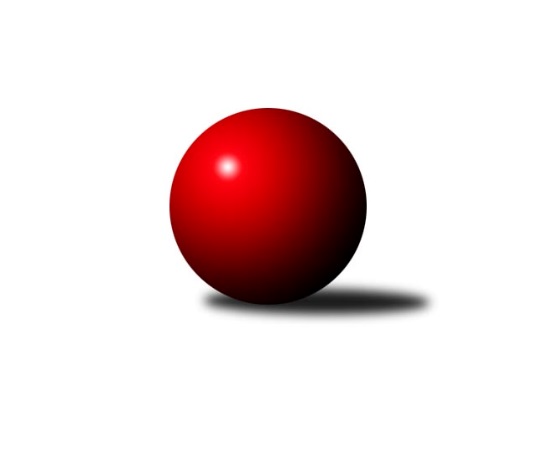 Č.15Ročník 2017/2018	28.4.2024 2. KLM A 2017/2018Statistika 15. kolaTabulka družstev:		družstvo	záp	výh	rem	proh	skore	sety	průměr	body	plné	dorážka	chyby	1.	KK Lokomotiva Tábor	15	11	0	4	74.5 : 45.5 	(197.5 : 162.5)	3291	22	2201	1090	16.7	2.	TJ Sokol Kdyně	15	10	1	4	71.5 : 48.5 	(197.5 : 162.5)	3279	21	2202	1076	25.1	3.	KK SDS Sadská	15	9	1	5	66.0 : 54.0 	(193.0 : 167.0)	3308	19	2217	1091	19	4.	TJ Červený Kostelec	15	8	2	5	71.0 : 49.0 	(181.5 : 178.5)	3235	18	2167	1068	21.4	5.	TJ Start Rychnov n. Kn.	15	8	0	7	70.0 : 50.0 	(198.5 : 161.5)	3234	16	2170	1064	28.2	6.	SKK Bohušovice	15	6	4	5	63.0 : 57.0 	(168.0 : 192.0)	3209	16	2148	1061	25.7	7.	Vltavan Loučovice	15	7	1	7	65.0 : 55.0 	(202.0 : 158.0)	3211	15	2150	1061	27.5	8.	TJ Slovan Karlovy Vary	15	7	1	7	58.5 : 61.5 	(187.0 : 173.0)	3267	15	2177	1090	26.7	9.	KK Kosmonosy	15	6	1	8	59.0 : 61.0 	(176.5 : 183.5)	3200	13	2142	1058	20.8	10.	TJ Kuželky Česká Lípa	15	6	0	9	48.0 : 72.0 	(171.0 : 189.0)	3204	12	2166	1038	30.2	11.	TJ Dynamo Liberec	14	3	1	10	36.0 : 76.0 	(127.5 : 208.5)	3066	7	2063	1003	31.2	12.	SKK Rokycany ˝B˝	14	2	0	12	29.5 : 82.5 	(136.0 : 200.0)	3129	4	2131	998	35.1Tabulka doma:		družstvo	záp	výh	rem	proh	skore	sety	průměr	body	maximum	minimum	1.	KK Lokomotiva Tábor	7	7	0	0	46.0 : 10.0 	(107.0 : 61.0)	3430	14	3537	3369	2.	TJ Start Rychnov n. Kn.	8	7	0	1	53.0 : 11.0 	(126.5 : 65.5)	3455	14	3608	3332	3.	Vltavan Loučovice	8	7	0	1	47.0 : 17.0 	(120.5 : 71.5)	3117	14	3200	3031	4.	TJ Sokol Kdyně	8	7	0	1	43.5 : 20.5 	(113.5 : 78.5)	3349	14	3398	3265	5.	TJ Červený Kostelec	7	6	0	1	40.0 : 16.0 	(87.5 : 80.5)	3406	12	3501	3267	6.	TJ Kuželky Česká Lípa	7	6	0	1	38.5 : 17.5 	(98.0 : 70.0)	3144	12	3195	3007	7.	KK SDS Sadská	7	5	1	1	37.0 : 19.0 	(94.5 : 73.5)	3298	11	3346	3226	8.	KK Kosmonosy	7	4	1	2	35.0 : 21.0 	(90.0 : 78.0)	3331	9	3423	3223	9.	SKK Bohušovice	8	3	3	2	36.0 : 28.0 	(97.0 : 95.0)	3191	9	3264	3144	10.	TJ Slovan Karlovy Vary	8	4	1	3	32.0 : 32.0 	(100.0 : 92.0)	3186	9	3225	3128	11.	TJ Dynamo Liberec	7	2	0	5	20.0 : 36.0 	(66.0 : 102.0)	3085	4	3203	2973	12.	SKK Rokycany ˝B˝	7	1	0	6	17.0 : 39.0 	(75.5 : 92.5)	3306	2	3327	3241Tabulka venku:		družstvo	záp	výh	rem	proh	skore	sety	průměr	body	maximum	minimum	1.	KK SDS Sadská	8	4	0	4	29.0 : 35.0 	(98.5 : 93.5)	3309	8	3511	3116	2.	KK Lokomotiva Tábor	8	4	0	4	28.5 : 35.5 	(90.5 : 101.5)	3274	8	3406	3021	3.	TJ Sokol Kdyně	7	3	1	3	28.0 : 28.0 	(84.0 : 84.0)	3268	7	3428	3160	4.	SKK Bohušovice	7	3	1	3	27.0 : 29.0 	(71.0 : 97.0)	3212	7	3377	3061	5.	TJ Slovan Karlovy Vary	7	3	0	4	26.5 : 29.5 	(87.0 : 81.0)	3278	6	3395	3160	6.	TJ Červený Kostelec	8	2	2	4	31.0 : 33.0 	(94.0 : 98.0)	3214	6	3338	3075	7.	KK Kosmonosy	8	2	0	6	24.0 : 40.0 	(86.5 : 105.5)	3184	4	3365	2973	8.	TJ Dynamo Liberec	7	1	1	5	16.0 : 40.0 	(61.5 : 106.5)	3063	3	3295	2669	9.	TJ Start Rychnov n. Kn.	7	1	0	6	17.0 : 39.0 	(72.0 : 96.0)	3202	2	3382	2903	10.	SKK Rokycany ˝B˝	7	1	0	6	12.5 : 43.5 	(60.5 : 107.5)	3104	2	3250	2919	11.	Vltavan Loučovice	7	0	1	6	18.0 : 38.0 	(81.5 : 86.5)	3224	1	3366	3077	12.	TJ Kuželky Česká Lípa	8	0	0	8	9.5 : 54.5 	(73.0 : 119.0)	3211	0	3294	3014Tabulka podzimní části:		družstvo	záp	výh	rem	proh	skore	sety	průměr	body	doma	venku	1.	KK SDS Sadská	11	8	1	2	54.0 : 34.0 	(143.5 : 120.5)	3305	17 	5 	1 	0 	3 	0 	2	2.	TJ Červený Kostelec	11	7	2	2	58.0 : 30.0 	(143.0 : 121.0)	3237	16 	6 	0 	0 	1 	2 	2	3.	KK Lokomotiva Tábor	11	8	0	3	54.5 : 33.5 	(148.5 : 115.5)	3267	16 	5 	0 	0 	3 	0 	3	4.	TJ Sokol Kdyně	11	8	0	3	54.0 : 34.0 	(144.5 : 119.5)	3295	16 	5 	0 	0 	3 	0 	3	5.	SKK Bohušovice	11	5	2	4	49.0 : 39.0 	(122.5 : 141.5)	3218	12 	3 	1 	2 	2 	1 	2	6.	Vltavan Loučovice	11	5	0	6	45.0 : 43.0 	(147.5 : 116.5)	3195	10 	5 	0 	1 	0 	0 	5	7.	TJ Start Rychnov n. Kn.	11	5	0	6	44.0 : 44.0 	(135.0 : 129.0)	3224	10 	4 	0 	1 	1 	0 	5	8.	KK Kosmonosy	11	5	0	6	44.0 : 44.0 	(127.5 : 136.5)	3183	10 	4 	0 	1 	1 	0 	5	9.	TJ Kuželky Česká Lípa	11	5	0	6	37.5 : 50.5 	(130.0 : 134.0)	3181	10 	5 	0 	0 	0 	0 	6	10.	TJ Slovan Karlovy Vary	11	3	1	7	37.5 : 50.5 	(134.5 : 129.5)	3270	7 	2 	1 	3 	1 	0 	4	11.	TJ Dynamo Liberec	10	2	0	8	22.0 : 58.0 	(89.0 : 151.0)	3060	4 	1 	0 	4 	1 	0 	4	12.	SKK Rokycany ˝B˝	10	1	0	9	20.5 : 59.5 	(94.5 : 145.5)	3136	2 	0 	0 	5 	1 	0 	4Tabulka jarní části:		družstvo	záp	výh	rem	proh	skore	sety	průměr	body	doma	venku	1.	TJ Slovan Karlovy Vary	4	4	0	0	21.0 : 11.0 	(52.5 : 43.5)	3236	8 	2 	0 	0 	2 	0 	0 	2.	TJ Start Rychnov n. Kn.	4	3	0	1	26.0 : 6.0 	(63.5 : 32.5)	3389	6 	3 	0 	0 	0 	0 	1 	3.	KK Lokomotiva Tábor	4	3	0	1	20.0 : 12.0 	(49.0 : 47.0)	3385	6 	2 	0 	0 	1 	0 	1 	4.	Vltavan Loučovice	4	2	1	1	20.0 : 12.0 	(54.5 : 41.5)	3224	5 	2 	0 	0 	0 	1 	1 	5.	TJ Sokol Kdyně	4	2	1	1	17.5 : 14.5 	(53.0 : 43.0)	3247	5 	2 	0 	1 	0 	1 	0 	6.	SKK Bohušovice	4	1	2	1	14.0 : 18.0 	(45.5 : 50.5)	3179	4 	0 	2 	0 	1 	0 	1 	7.	KK Kosmonosy	4	1	1	2	15.0 : 17.0 	(49.0 : 47.0)	3275	3 	0 	1 	1 	1 	0 	1 	8.	TJ Dynamo Liberec	4	1	1	2	14.0 : 18.0 	(38.5 : 57.5)	3096	3 	1 	0 	1 	0 	1 	1 	9.	TJ Červený Kostelec	4	1	0	3	13.0 : 19.0 	(38.5 : 57.5)	3246	2 	0 	0 	1 	1 	0 	2 	10.	KK SDS Sadská	4	1	0	3	12.0 : 20.0 	(49.5 : 46.5)	3303	2 	0 	0 	1 	1 	0 	2 	11.	TJ Kuželky Česká Lípa	4	1	0	3	10.5 : 21.5 	(41.0 : 55.0)	3225	2 	1 	0 	1 	0 	0 	2 	12.	SKK Rokycany ˝B˝	4	1	0	3	9.0 : 23.0 	(41.5 : 54.5)	3176	2 	1 	0 	1 	0 	0 	2 Zisk bodů pro družstvo:		jméno hráče	družstvo	body	zápasy	v %	dílčí body	sety	v %	1.	Tomáš Pavlík 	TJ Slovan Karlovy Vary 	13	/	13	(100%)	39	/	52	(75%)	2.	David Urbánek 	TJ Start Rychnov n. Kn. 	12	/	13	(92%)	34	/	52	(65%)	3.	Jiří Semerád 	SKK Bohušovice 	12	/	15	(80%)	37	/	60	(62%)	4.	Jiří Vondráček 	KK Kosmonosy  	11	/	14	(79%)	36	/	56	(64%)	5.	Aleš Košnar 	KK SDS Sadská 	11	/	15	(73%)	43	/	60	(72%)	6.	David Machálek 	TJ Sokol Kdyně 	11	/	15	(73%)	42	/	60	(70%)	7.	Jan Horn 	TJ Červený Kostelec   	11	/	15	(73%)	36	/	60	(60%)	8.	Karel Smažík 	KK Lokomotiva Tábor 	11	/	15	(73%)	36	/	60	(60%)	9.	Martin Mýl 	TJ Červený Kostelec   	11	/	15	(73%)	34	/	60	(57%)	10.	Milan Perníček 	SKK Bohušovice 	11	/	15	(73%)	33	/	60	(55%)	11.	Václav Hlaváč st.	TJ Slovan Karlovy Vary 	10.5	/	11	(95%)	36.5	/	44	(83%)	12.	Jan Smolena 	Vltavan Loučovice 	10	/	13	(77%)	33.5	/	52	(64%)	13.	Jaroslav Mihál 	KK Lokomotiva Tábor 	10	/	13	(77%)	32	/	52	(62%)	14.	Viktor Pytlík 	TJ Sokol Kdyně 	10	/	14	(71%)	40.5	/	56	(72%)	15.	Petr Miláček 	KK SDS Sadská 	10	/	15	(67%)	37.5	/	60	(63%)	16.	Tomáš Bek 	KK SDS Sadská 	10	/	15	(67%)	35.5	/	60	(59%)	17.	Václav Schejbal 	KK SDS Sadská 	10	/	15	(67%)	33	/	60	(55%)	18.	Roman Kindl 	TJ Start Rychnov n. Kn. 	10	/	15	(67%)	32.5	/	60	(54%)	19.	Václav Kuželík ml.	TJ Sokol Kdyně 	9.5	/	14	(68%)	33	/	56	(59%)	20.	Miroslav Pešadík 	Vltavan Loučovice 	9	/	12	(75%)	32	/	48	(67%)	21.	Petr Chval 	KK Lokomotiva Tábor 	9	/	14	(64%)	34	/	56	(61%)	22.	Tomáš Timura 	TJ Sokol Kdyně 	9	/	15	(60%)	32.5	/	60	(54%)	23.	Ladislav Takáč 	KK Lokomotiva Tábor 	8.5	/	15	(57%)	34	/	60	(57%)	24.	Josef Rubanický 	TJ Kuželky Česká Lípa  	8.5	/	15	(57%)	33.5	/	60	(56%)	25.	Petr Vaněk 	TJ Červený Kostelec   	8	/	11	(73%)	21	/	44	(48%)	26.	Vojta Šípek 	TJ Start Rychnov n. Kn. 	8	/	13	(62%)	31.5	/	52	(61%)	27.	Dušan Plocek 	KK Kosmonosy  	8	/	14	(57%)	30.5	/	56	(54%)	28.	Luboš Beneš 	KK Kosmonosy  	8	/	14	(57%)	29.5	/	56	(53%)	29.	Jaromír Hnát 	SKK Bohušovice 	8	/	14	(57%)	25.5	/	56	(46%)	30.	Ondřej Mrkos 	TJ Červený Kostelec   	8	/	14	(57%)	24	/	56	(43%)	31.	Libor Dušek 	Vltavan Loučovice 	8	/	15	(53%)	33.5	/	60	(56%)	32.	David Kášek 	KK Lokomotiva Tábor 	8	/	15	(53%)	33	/	60	(55%)	33.	Josef Gondek 	Vltavan Loučovice 	8	/	15	(53%)	32	/	60	(53%)	34.	Lukáš Dařílek 	SKK Bohušovice 	8	/	15	(53%)	30	/	60	(50%)	35.	Vladimír Ludvík 	TJ Kuželky Česká Lípa  	7.5	/	11	(68%)	27.5	/	44	(63%)	36.	Petr Novák 	KK Kosmonosy  	7	/	8	(88%)	19.5	/	32	(61%)	37.	Tomáš Svoboda 	SKK Bohušovice 	7	/	13	(54%)	18.5	/	52	(36%)	38.	Martin Holakovský 	TJ Start Rychnov n. Kn. 	6	/	8	(75%)	18	/	32	(56%)	39.	Pavel Novák 	TJ Červený Kostelec   	6	/	9	(67%)	21	/	36	(58%)	40.	Roman Žežulka 	TJ Dynamo Liberec 	6	/	11	(55%)	22.5	/	44	(51%)	41.	Josef Zejda ml.	TJ Dynamo Liberec 	6	/	13	(46%)	23.5	/	52	(45%)	42.	Martin Prokůpek 	SKK Rokycany ˝B˝ 	6	/	14	(43%)	25.5	/	56	(46%)	43.	Miroslav Malý 	TJ Kuželky Česká Lípa  	6	/	15	(40%)	33	/	60	(55%)	44.	Vojtěch Pecina 	TJ Dynamo Liberec 	5	/	8	(63%)	20	/	32	(63%)	45.	Štěpán Schuster 	TJ Červený Kostelec   	5	/	10	(50%)	25	/	40	(63%)	46.	Miroslav Suba 	Vltavan Loučovice 	5	/	10	(50%)	21.5	/	40	(54%)	47.	Pavel Staša 	TJ Slovan Karlovy Vary 	5	/	10	(50%)	18.5	/	40	(46%)	48.	Pavel Andrlík ml.	SKK Rokycany ˝B˝ 	5	/	11	(45%)	21.5	/	44	(49%)	49.	Ladislav Šourek 	SKK Bohušovice 	5	/	12	(42%)	18	/	48	(38%)	50.	Robert Weis 	Vltavan Loučovice 	5	/	13	(38%)	24.5	/	52	(47%)	51.	Tomáš Bajtalon 	KK Kosmonosy  	5	/	13	(38%)	23	/	52	(44%)	52.	Martin Najman 	TJ Kuželky Česká Lípa  	5	/	15	(33%)	22.5	/	60	(38%)	53.	Jan Holšan 	SKK Rokycany ˝B˝ 	4	/	7	(57%)	18	/	28	(64%)	54.	Jiří Slabý 	TJ Kuželky Česká Lípa  	4	/	8	(50%)	16	/	32	(50%)	55.	Pavel Říha 	KK Kosmonosy  	4	/	8	(50%)	14	/	32	(44%)	56.	Martin Čihák 	TJ Start Rychnov n. Kn. 	4	/	10	(40%)	23	/	40	(58%)	57.	Tomáš Beck st.	TJ Slovan Karlovy Vary 	4	/	14	(29%)	24	/	56	(43%)	58.	Borek Jelínek 	KK Lokomotiva Tábor 	4	/	14	(29%)	20.5	/	56	(37%)	59.	Jindřich Dvořák 	TJ Sokol Kdyně 	4	/	15	(27%)	23.5	/	60	(39%)	60.	Petr Fara 	SKK Rokycany ˝B˝ 	3.5	/	14	(25%)	24	/	56	(43%)	61.	Josef Fidrant 	TJ Sokol Kdyně 	3	/	4	(75%)	9	/	16	(56%)	62.	Jiří Brouček 	TJ Start Rychnov n. Kn. 	3	/	5	(60%)	9.5	/	20	(48%)	63.	Václav Šmída 	TJ Start Rychnov n. Kn. 	3	/	6	(50%)	13.5	/	24	(56%)	64.	Zdeněk Pecina st.	TJ Dynamo Liberec 	3	/	6	(50%)	12.5	/	24	(52%)	65.	Jaroslav Doškář 	KK Kosmonosy  	3	/	9	(33%)	13	/	36	(36%)	66.	Jaroslav Kutil 	TJ Sokol Kdyně 	3	/	9	(33%)	11	/	36	(31%)	67.	Petr Steinz 	TJ Kuželky Česká Lípa  	3	/	12	(25%)	19	/	48	(40%)	68.	Daniel Bouda 	TJ Červený Kostelec   	3	/	12	(25%)	16.5	/	48	(34%)	69.	Jaroslav Páv 	TJ Slovan Karlovy Vary 	3	/	13	(23%)	21	/	52	(40%)	70.	Martin Schejbal 	KK SDS Sadská 	3	/	13	(23%)	20.5	/	52	(39%)	71.	Ladislav Wajsar st. st.	TJ Dynamo Liberec 	3	/	13	(23%)	18.5	/	52	(36%)	72.	Václav Krýsl 	TJ Slovan Karlovy Vary 	3	/	15	(20%)	25	/	60	(42%)	73.	Oldřich Krsek 	TJ Start Rychnov n. Kn. 	2	/	2	(100%)	7	/	8	(88%)	74.	Ladislav Urbánek 	TJ Start Rychnov n. Kn. 	2	/	3	(67%)	8	/	12	(67%)	75.	Jaroslav Suchánek 	Vltavan Loučovice 	2	/	4	(50%)	9.5	/	16	(59%)	76.	Libor Drábek 	TJ Dynamo Liberec 	2	/	4	(50%)	6	/	16	(38%)	77.	Jarosla Šmejda 	TJ Start Rychnov n. Kn. 	2	/	7	(29%)	11.5	/	28	(41%)	78.	Ladislav Wajsar ml. ml.	TJ Dynamo Liberec 	2	/	10	(20%)	8.5	/	40	(21%)	79.	Marek Kyzivát 	TJ Kuželky Česká Lípa  	2	/	13	(15%)	19.5	/	52	(38%)	80.	Vladimír Kučera 	KK Lokomotiva Tábor 	1	/	1	(100%)	3	/	4	(75%)	81.	Václav Webr 	SKK Rokycany ˝B˝ 	1	/	2	(50%)	3	/	8	(38%)	82.	Jakub Seniura 	TJ Start Rychnov n. Kn. 	1	/	2	(50%)	3	/	8	(38%)	83.	Martin Maršálek 	SKK Rokycany ˝B˝ 	1	/	3	(33%)	5	/	12	(42%)	84.	Vojtěch Havlík 	SKK Rokycany ˝B˝ 	1	/	3	(33%)	3	/	12	(25%)	85.	Pavel Andrlík ml. st.	SKK Rokycany ˝B˝ 	1	/	3	(33%)	3	/	12	(25%)	86.	Radek Šlouf 	Vltavan Loučovice 	1	/	4	(25%)	7.5	/	16	(47%)	87.	František Průša 	TJ Slovan Karlovy Vary 	1	/	6	(17%)	7	/	24	(29%)	88.	Jaromír Fabián 	TJ Dynamo Liberec 	1	/	6	(17%)	6.5	/	24	(27%)	89.	Ladislav Moulis 	SKK Rokycany ˝B˝ 	1	/	9	(11%)	11	/	36	(31%)	90.	Věroslav Říha 	KK Kosmonosy  	1	/	10	(10%)	11	/	40	(28%)	91.	Antonín Svoboda 	KK SDS Sadská 	1	/	13	(8%)	17	/	52	(33%)	92.	Libor Bureš 	SKK Rokycany ˝B˝ 	1	/	14	(7%)	16.5	/	56	(29%)	93.	Václav Zápotočný 	TJ Slovan Karlovy Vary 	0	/	1	(0%)	2	/	4	(50%)	94.	Petr Galus 	TJ Start Rychnov n. Kn. 	0	/	1	(0%)	2	/	4	(50%)	95.	Bedřich Varmuža 	SKK Rokycany ˝B˝ 	0	/	1	(0%)	1	/	4	(25%)	96.	Bohuslav Petr 	SKK Rokycany ˝B˝ 	0	/	1	(0%)	1	/	4	(25%)	97.	Jaroslav Chvojka 	SKK Bohušovice 	0	/	1	(0%)	1	/	4	(25%)	98.	Ludvík Szabo 	TJ Dynamo Liberec 	0	/	1	(0%)	1	/	4	(25%)	99.	Jan Kříž 	SKK Rokycany ˝B˝ 	0	/	1	(0%)	1	/	4	(25%)	100.	Jan Zeman 	TJ Start Rychnov n. Kn. 	0	/	1	(0%)	0	/	4	(0%)	101.	Jan Holanec st.	TJ Dynamo Liberec 	0	/	1	(0%)	0	/	4	(0%)	102.	Radek Potůček 	TJ Kuželky Česká Lípa  	0	/	1	(0%)	0	/	4	(0%)	103.	Ondřej Novák 	KK Lokomotiva Tábor 	0	/	1	(0%)	0	/	4	(0%)	104.	Jan Renka st.	KK SDS Sadská 	0	/	2	(0%)	3.5	/	8	(44%)	105.	Martin Jirkal 	Vltavan Loučovice 	0	/	2	(0%)	3	/	8	(38%)	106.	Dalibor Chráska 	TJ Červený Kostelec   	0	/	2	(0%)	2	/	8	(25%)	107.	Matěj Stančík 	TJ Start Rychnov n. Kn. 	0	/	2	(0%)	1	/	8	(13%)	108.	Jiří Benda st.	TJ Sokol Kdyně 	0	/	3	(0%)	5	/	12	(42%)	109.	Martin Trakal 	TJ Slovan Karlovy Vary 	0	/	3	(0%)	5	/	12	(42%)	110.	Martin Perníček 	SKK Bohušovice 	0	/	4	(0%)	4	/	16	(25%)	111.	Vojtěch Trojan 	TJ Dynamo Liberec 	0	/	7	(0%)	7.5	/	28	(27%)Průměry na kuželnách:		kuželna	průměr	plné	dorážka	chyby	výkon na hráče	1.	SKK Nachod, 1-4	3363	2226	1136	21.2	(560.6)	2.	Tábor, 1-4	3360	2213	1146	18.4	(560.0)	3.	Rychnov nad Kněžnou, 1-4	3340	2234	1106	29.8	(556.8)	4.	SKK Rokycany, 1-4	3326	2231	1094	26.6	(554.4)	5.	KK Kosmonosy, 1-6	3318	2207	1111	21.5	(553.1)	6.	TJ Sokol Kdyně, 1-4	3309	2211	1097	23.2	(551.5)	7.	Přelouč, 1-4	3266	2178	1087	23.0	(544.3)	8.	Bohušovice, 1-4	3180	2133	1047	26.6	(530.1)	9.	Karlovy Vary, 1-4	3172	2133	1039	24.9	(528.8)	10.	Sport Park Liberec, 1-4	3114	2093	1021	28.5	(519.2)	11.	TJ Kuželky Česká Lípa, 1-4	3110	2089	1020	26.9	(518.4)	12.	Český Krumlov, 1-4	3071	2091	979	34.8	(511.9)Nejlepší výkony na kuželnách:SKK Nachod, 1-4KK SDS Sadská	3503	13. kolo	Pavel Novák 	TJ Červený Kostelec  	629	5. koloTJ Červený Kostelec  	3501	10. kolo	Ondřej Mrkos 	TJ Červený Kostelec  	626	10. koloTJ Červený Kostelec  	3493	5. kolo	Petr Miláček 	KK SDS Sadská	611	13. koloTJ Červený Kostelec  	3463	3. kolo	Martin Mýl 	TJ Červený Kostelec  	604	3. koloTJ Červený Kostelec  	3399	9. kolo	Václav Hlaváč st.	TJ Slovan Karlovy Vary	602	3. koloTJ Červený Kostelec  	3387	7. kolo	Pavel Novák 	TJ Červený Kostelec  	602	9. koloTJ Slovan Karlovy Vary	3368	3. kolo	Martin Mýl 	TJ Červený Kostelec  	601	7. koloTJ Červený Kostelec  	3332	2. kolo	Pavel Novák 	TJ Červený Kostelec  	600	3. koloKK Kosmonosy 	3331	10. kolo	Jan Horn 	TJ Červený Kostelec  	599	10. koloTJ Start Rychnov n. Kn.	3328	7. kolo	Václav Schejbal 	KK SDS Sadská	596	13. koloTábor, 1-4KK Lokomotiva Tábor	3537	3. kolo	Karel Smažík 	KK Lokomotiva Tábor	627	3. koloKK Lokomotiva Tábor	3486	1. kolo	Ladislav Takáč 	KK Lokomotiva Tábor	626	3. koloKK Lokomotiva Tábor	3418	12. kolo	Petr Chval 	KK Lokomotiva Tábor	613	1. koloKK Lokomotiva Tábor	3404	9. kolo	David Kášek 	KK Lokomotiva Tábor	603	3. koloKK Lokomotiva Tábor	3400	5. kolo	Jaroslav Mihál 	KK Lokomotiva Tábor	601	1. koloKK Lokomotiva Tábor	3393	7. kolo	David Urbánek 	TJ Start Rychnov n. Kn.	600	1. koloKK Lokomotiva Tábor	3369	14. kolo	Vojta Šípek 	TJ Start Rychnov n. Kn.	598	1. koloTJ Start Rychnov n. Kn.	3346	1. kolo	Ladislav Takáč 	KK Lokomotiva Tábor	593	7. koloKK SDS Sadská	3325	12. kolo	Petr Chval 	KK Lokomotiva Tábor	591	3. koloTJ Dynamo Liberec	3295	7. kolo	Karel Smažík 	KK Lokomotiva Tábor	590	5. koloRychnov nad Kněžnou, 1-4TJ Start Rychnov n. Kn.	3608	13. kolo	Martin Čihák 	TJ Start Rychnov n. Kn.	647	2. koloKK SDS Sadská	3511	6. kolo	David Kášek 	KK Lokomotiva Tábor	625	13. koloTJ Start Rychnov n. Kn.	3506	12. kolo	David Urbánek 	TJ Start Rychnov n. Kn.	620	13. koloTJ Start Rychnov n. Kn.	3500	6. kolo	Vojta Šípek 	TJ Start Rychnov n. Kn.	619	13. koloTJ Start Rychnov n. Kn.	3483	2. kolo	Tomáš Bek 	KK SDS Sadská	616	6. koloTJ Start Rychnov n. Kn.	3420	4. kolo	Jiří Brouček 	TJ Start Rychnov n. Kn.	614	13. koloKK Lokomotiva Tábor	3406	13. kolo	Jakub Seniura 	TJ Start Rychnov n. Kn.	613	6. koloTJ Start Rychnov n. Kn.	3396	15. kolo	Roman Kindl 	TJ Start Rychnov n. Kn.	607	4. koloTJ Start Rychnov n. Kn.	3395	11. kolo	Karel Smažík 	KK Lokomotiva Tábor	607	13. koloTJ Start Rychnov n. Kn.	3332	8. kolo	Vojta Šípek 	TJ Start Rychnov n. Kn.	607	11. koloSKK Rokycany, 1-4TJ Sokol Kdyně	3428	10. kolo	David Machálek 	TJ Sokol Kdyně	655	10. koloTJ Slovan Karlovy Vary	3395	6. kolo	Václav Hlaváč st.	TJ Slovan Karlovy Vary	635	6. koloKK Lokomotiva Tábor	3382	8. kolo	Martin Prokůpek 	SKK Rokycany ˝B˝	628	9. koloSKK Bohušovice	3377	9. kolo	Karel Smažík 	KK Lokomotiva Tábor	598	8. koloKK Kosmonosy 	3365	15. kolo	Tomáš Pavlík 	TJ Slovan Karlovy Vary	594	6. koloKK SDS Sadská	3338	4. kolo	Jan Holšan 	SKK Rokycany ˝B˝	594	8. koloSKK Rokycany ˝B˝	3327	8. kolo	Tomáš Timura 	TJ Sokol Kdyně	589	10. koloSKK Rokycany ˝B˝	3323	6. kolo	Martin Prokůpek 	SKK Rokycany ˝B˝	588	4. koloSKK Rokycany ˝B˝	3319	13. kolo	Libor Bureš 	SKK Rokycany ˝B˝	586	8. koloSKK Rokycany ˝B˝	3315	15. kolo	Tomáš Bajtalon 	KK Kosmonosy 	586	15. koloKK Kosmonosy, 1-6KK Kosmonosy 	3423	5. kolo	Petr Miláček 	KK SDS Sadská	609	11. koloKK Kosmonosy 	3411	11. kolo	Luboš Beneš 	KK Kosmonosy 	603	5. koloTJ Start Rychnov n. Kn.	3382	5. kolo	Dušan Plocek 	KK Kosmonosy 	602	5. koloKK Kosmonosy 	3363	1. kolo	Dušan Plocek 	KK Kosmonosy 	600	14. koloVltavan Loučovice	3342	14. kolo	Dušan Plocek 	KK Kosmonosy 	599	7. koloTJ Červený Kostelec  	3338	12. kolo	Dušan Plocek 	KK Kosmonosy 	599	1. koloKK Kosmonosy 	3336	14. kolo	Václav Hlaváč st.	TJ Slovan Karlovy Vary	596	1. koloKK Kosmonosy 	3328	7. kolo	Dušan Plocek 	KK Kosmonosy 	595	11. koloKK SDS Sadská	3317	11. kolo	Martin Holakovský 	TJ Start Rychnov n. Kn.	592	5. koloTJ Slovan Karlovy Vary	3271	1. kolo	Václav Šmída 	TJ Start Rychnov n. Kn.	591	5. koloTJ Sokol Kdyně, 1-4TJ Sokol Kdyně	3398	11. kolo	Václav Kuželík ml.	TJ Sokol Kdyně	612	11. koloTJ Sokol Kdyně	3383	4. kolo	David Kášek 	KK Lokomotiva Tábor	606	15. koloVltavan Loučovice	3366	11. kolo	Jindřich Dvořák 	TJ Sokol Kdyně	593	12. koloTJ Sokol Kdyně	3366	8. kolo	David Machálek 	TJ Sokol Kdyně	593	12. koloTJ Sokol Kdyně	3366	6. kolo	David Machálek 	TJ Sokol Kdyně	592	11. koloKK Lokomotiva Tábor	3355	15. kolo	David Machálek 	TJ Sokol Kdyně	591	14. koloTJ Sokol Kdyně	3347	12. kolo	Miroslav Malý 	TJ Kuželky Česká Lípa 	590	4. koloTJ Sokol Kdyně	3338	1. kolo	Jindřich Dvořák 	TJ Sokol Kdyně	589	6. koloTJ Sokol Kdyně	3329	14. kolo	Jaroslav Kutil 	TJ Sokol Kdyně	587	1. koloTJ Červený Kostelec  	3314	8. kolo	David Machálek 	TJ Sokol Kdyně	586	8. koloPřelouč, 1-4KK SDS Sadská	3346	10. kolo	Václav Schejbal 	KK SDS Sadská	605	7. koloKK SDS Sadská	3330	5. kolo	Aleš Košnar 	KK SDS Sadská	592	9. koloKK SDS Sadská	3326	7. kolo	Ondřej Mrkos 	TJ Červený Kostelec  	590	1. koloKK SDS Sadská	3295	3. kolo	Tomáš Bek 	KK SDS Sadská	585	5. koloKK SDS Sadská	3295	1. kolo	Václav Schejbal 	KK SDS Sadská	583	5. koloTJ Slovan Karlovy Vary	3292	14. kolo	Jiří Semerád 	SKK Bohušovice	582	5. koloVltavan Loučovice	3291	3. kolo	Karel Smažík 	KK Lokomotiva Tábor	579	10. koloKK Lokomotiva Tábor	3276	10. kolo	Aleš Košnar 	KK SDS Sadská	578	14. koloKK SDS Sadská	3268	14. kolo	Martin Mýl 	TJ Červený Kostelec  	577	1. koloTJ Červený Kostelec  	3252	1. kolo	Aleš Košnar 	KK SDS Sadská	576	10. koloBohušovice, 1-4SKK Bohušovice	3264	2. kolo	Jiří Semerád 	SKK Bohušovice	609	13. koloKK Lokomotiva Tábor	3239	11. kolo	Jiří Semerád 	SKK Bohušovice	592	4. koloTJ Start Rychnov n. Kn.	3237	10. kolo	Milan Perníček 	SKK Bohušovice	590	2. koloSKK Bohušovice	3222	4. kolo	Tomáš Svoboda 	SKK Bohušovice	578	2. koloSKK Bohušovice	3203	11. kolo	Milan Perníček 	SKK Bohušovice	577	11. koloSKK Bohušovice	3197	8. kolo	Milan Perníček 	SKK Bohušovice	569	8. koloTJ Sokol Kdyně	3181	13. kolo	Jiří Semerád 	SKK Bohušovice	567	15. koloTJ Červený Kostelec  	3180	6. kolo	Josef Rubanický 	TJ Kuželky Česká Lípa 	566	2. koloSKK Bohušovice	3174	13. kolo	Vojtěch Pecina 	TJ Dynamo Liberec	564	15. koloSKK Bohušovice	3170	10. kolo	Viktor Pytlík 	TJ Sokol Kdyně	563	13. koloKarlovy Vary, 1-4TJ Sokol Kdyně	3333	9. kolo	Tomáš Pavlík 	TJ Slovan Karlovy Vary	609	7. koloTJ Slovan Karlovy Vary	3225	5. kolo	Tomáš Pavlík 	TJ Slovan Karlovy Vary	607	9. koloTJ Slovan Karlovy Vary	3214	9. kolo	David Machálek 	TJ Sokol Kdyně	605	9. koloTJ Slovan Karlovy Vary	3209	7. kolo	Václav Hlaváč st.	TJ Slovan Karlovy Vary	599	13. koloTJ Slovan Karlovy Vary	3200	15. kolo	Tomáš Pavlík 	TJ Slovan Karlovy Vary	592	15. koloTJ Slovan Karlovy Vary	3190	13. kolo	Václav Hlaváč st.	TJ Slovan Karlovy Vary	591	5. koloKK SDS Sadská	3182	2. kolo	Tomáš Pavlík 	TJ Slovan Karlovy Vary	589	4. koloKK Kosmonosy 	3174	13. kolo	Luboš Beneš 	KK Kosmonosy 	584	13. koloTJ Slovan Karlovy Vary	3173	4. kolo	Miroslav Pešadík 	Vltavan Loučovice	581	5. koloTJ Dynamo Liberec	3164	10. kolo	Václav Hlaváč st.	TJ Slovan Karlovy Vary	580	15. koloSport Park Liberec, 1-4TJ Slovan Karlovy Vary	3220	12. kolo	Zdeněk Pecina st.	TJ Dynamo Liberec	602	14. koloTJ Dynamo Liberec	3203	1. kolo	Vojtěch Pecina 	TJ Dynamo Liberec	575	3. koloTJ Dynamo Liberec	3184	14. kolo	David Machálek 	TJ Sokol Kdyně	569	5. koloVltavan Loučovice	3181	1. kolo	Tomáš Beck st.	TJ Slovan Karlovy Vary	562	12. koloTJ Červený Kostelec  	3172	11. kolo	Jan Horn 	TJ Červený Kostelec  	560	11. koloSKK Bohušovice	3168	3. kolo	Jiří Semerád 	SKK Bohušovice	551	3. koloTJ Sokol Kdyně	3160	5. kolo	Roman Žežulka 	TJ Dynamo Liberec	551	1. koloTJ Dynamo Liberec	3129	3. kolo	Vojtěch Pecina 	TJ Dynamo Liberec	550	1. koloTJ Dynamo Liberec	3108	12. kolo	Václav Hlaváč st.	TJ Slovan Karlovy Vary	549	12. koloKK Kosmonosy 	3086	8. kolo	Miroslav Pešadík 	Vltavan Loučovice	548	1. koloTJ Kuželky Česká Lípa, 1-4TJ Kuželky Česká Lípa 	3195	11. kolo	Vladimír Ludvík 	TJ Kuželky Česká Lípa 	578	8. koloTJ Kuželky Česká Lípa 	3193	8. kolo	Václav Schejbal 	KK SDS Sadská	567	8. koloKK SDS Sadská	3179	8. kolo	Miroslav Pešadík 	Vltavan Loučovice	563	12. koloTJ Kuželky Česká Lípa 	3174	12. kolo	Miroslav Malý 	TJ Kuželky Česká Lípa 	563	12. koloTJ Kuželky Česká Lípa 	3170	6. kolo	Milan Perníček 	SKK Bohušovice	561	14. koloTJ Slovan Karlovy Vary	3160	11. kolo	Radek Šlouf 	Vltavan Loučovice	561	12. koloVltavan Loučovice	3159	12. kolo	Miroslav Malý 	TJ Kuželky Česká Lípa 	556	11. koloTJ Kuželky Česká Lípa 	3148	1. kolo	Vladimír Ludvík 	TJ Kuželky Česká Lípa 	555	1. koloTJ Kuželky Česká Lípa 	3119	3. kolo	Jiří Slabý 	TJ Kuželky Česká Lípa 	553	12. koloSKK Bohušovice	3061	14. kolo	Tomáš Bek 	KK SDS Sadská	552	8. koloČeský Krumlov, 1-4Vltavan Loučovice	3200	13. kolo	Libor Dušek 	Vltavan Loučovice	565	4. koloKK Lokomotiva Tábor	3183	6. kolo	Jaroslav Mihál 	KK Lokomotiva Tábor	562	6. koloVltavan Loučovice	3177	2. kolo	Miroslav Pešadík 	Vltavan Loučovice	559	13. koloVltavan Loučovice	3142	15. kolo	Petr Chval 	KK Lokomotiva Tábor	556	6. koloVltavan Loučovice	3131	10. kolo	Libor Dušek 	Vltavan Loučovice	553	2. koloVltavan Loučovice	3126	4. kolo	Miroslav Suba 	Vltavan Loučovice	549	2. koloKK SDS Sadská	3116	15. kolo	Jan Horn 	TJ Červený Kostelec  	549	4. koloTJ Červený Kostelec  	3075	4. kolo	Miroslav Pešadík 	Vltavan Loučovice	548	15. koloVltavan Loučovice	3072	6. kolo	Jan Smolena 	Vltavan Loučovice	547	2. koloVltavan Loučovice	3055	9. kolo	Karel Smažík 	KK Lokomotiva Tábor	543	6. koloČetnost výsledků:	8.0 : 0.0	6x	7.0 : 1.0	22x	6.5 : 1.5	1x	6.0 : 2.0	17x	5.0 : 3.0	12x	4.5 : 3.5	2x	4.0 : 4.0	6x	3.5 : 4.5	1x	3.0 : 5.0	6x	2.0 : 6.0	11x	1.0 : 7.0	5x	0.0 : 8.0	1x